Train up a child in the way that they should go and when they are old, they will not depart from it. Proverbs 22:63rd grade chapel: The students enjoyed meeting the leader of their community last Friday. They presented a well organized chapel for the school. IXL: students don’t forget to spend at least 40 minutes per week on IXL. This counts toward 30% of your reading grade this year. I’ve been inputting the scores and noticed that some haven’t been completing this portion of the weekly homework.  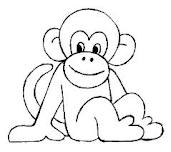 Parent Teacher Conferences will be held tomorrow, Tuesday, October 2nd between 3:30pm and 7:30pm. Please see the attached document for your scheduled time. Students are required to attend every Parent Teacher Conference. Memory Verse“One who has unreliable friends soon comes to ruin, but there is a friend who sticks closer than a brother.” Proverbs 18:24 Dear Parent (s),Please take note of the following time your conference is scheduled for. If there is a conflict in scheduling please contact me ASAP for a rescheduled date and time. All conferences will be held tomorrow, October 2nd from 3:30pm – 7:30pm. Students are expected to participate during conference times. Thank you,Ms. JenkinsBernard3:30 pmCzaykowsky3:45 pmGoode4:15pmGravesande4:00pmKnightMondayLewis4:30pmMcCourty4:45pmMoo5:00pmSailes5:15pmLun5:30pmVillegas5:45pmWilliams6:00pmGuillen6:15pmWallace6:30pmMejia6:45pmTew7:00pmRavenall7:15pm